PHOTO STAGE KARATE VAJRA 2018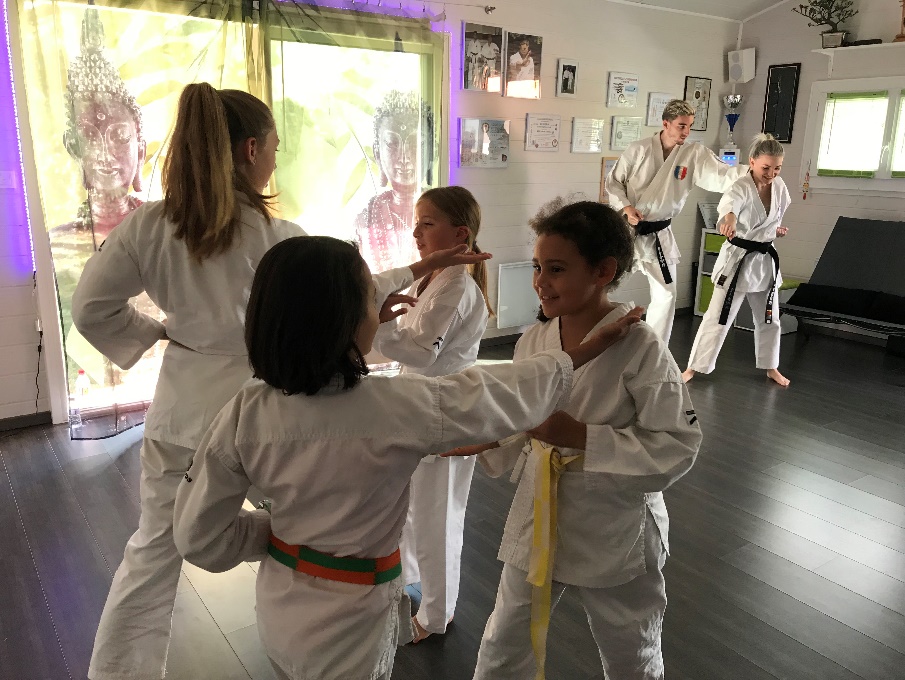 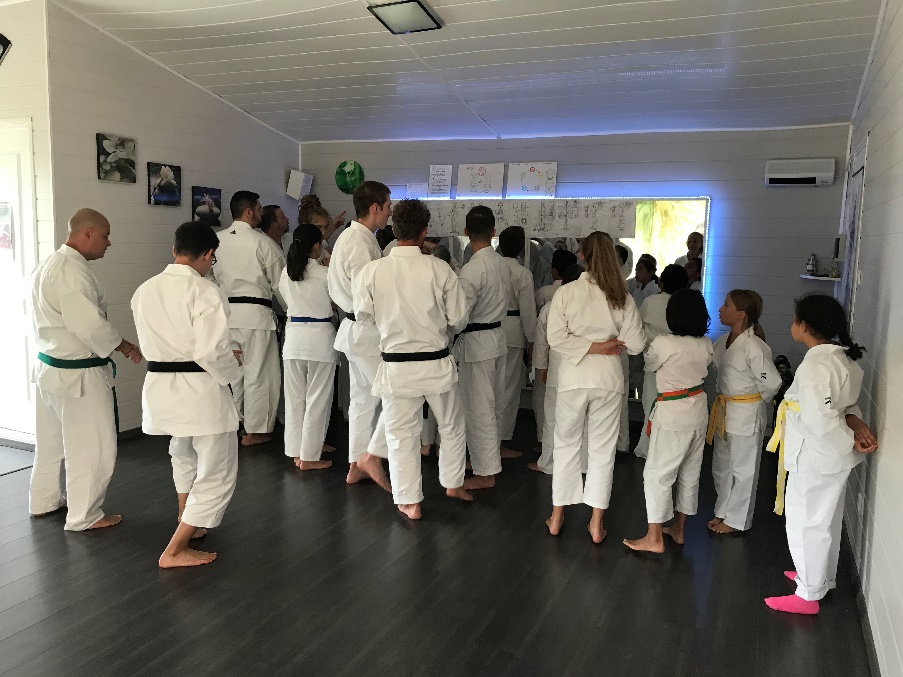 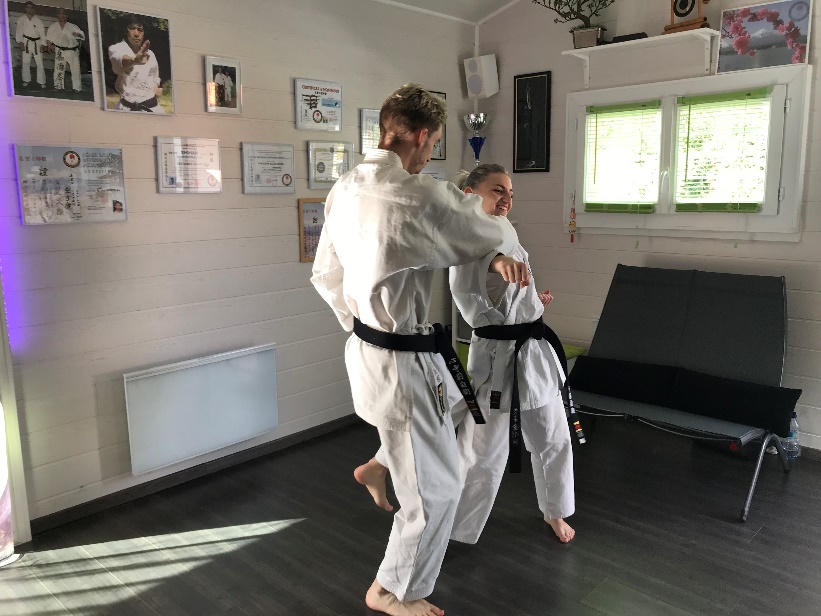 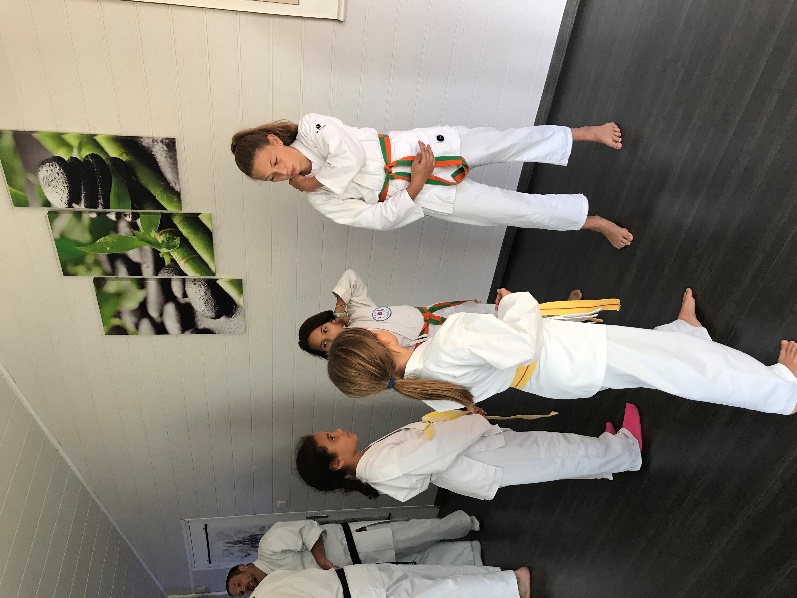 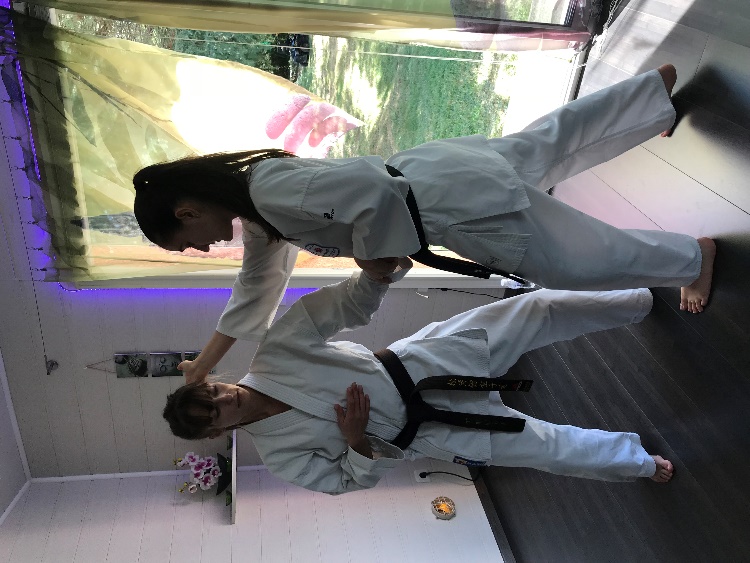 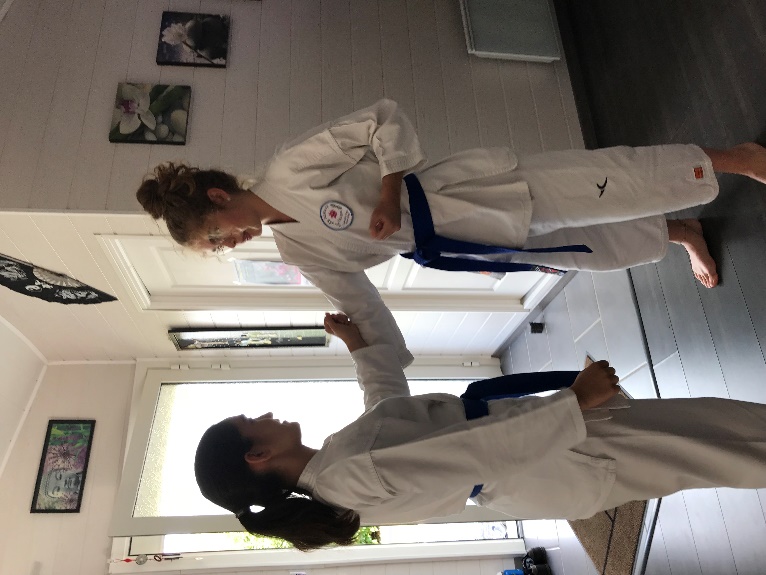 